Минобрнауки РоссииБузулукский гуманитарно-технологический институт (филиал)федерального государственного бюджетного образовательного учреждениявысшего образованияОренбургский государственный университет»Кафедра педагогического образованияФондоценочных средствпо дисциплине «Алгоритмы и структуры данных»Уровень высшего образованияБАКАЛАВРИАТНаправление подготовки09.03.04 Программная инженерия(код и наименование направления подготовки)Разработка программно-информационных систем (наименование направленности (профиля) образовательной программы)КвалификацияБакалаврФорма обученияЗаочнаяГод набора 2022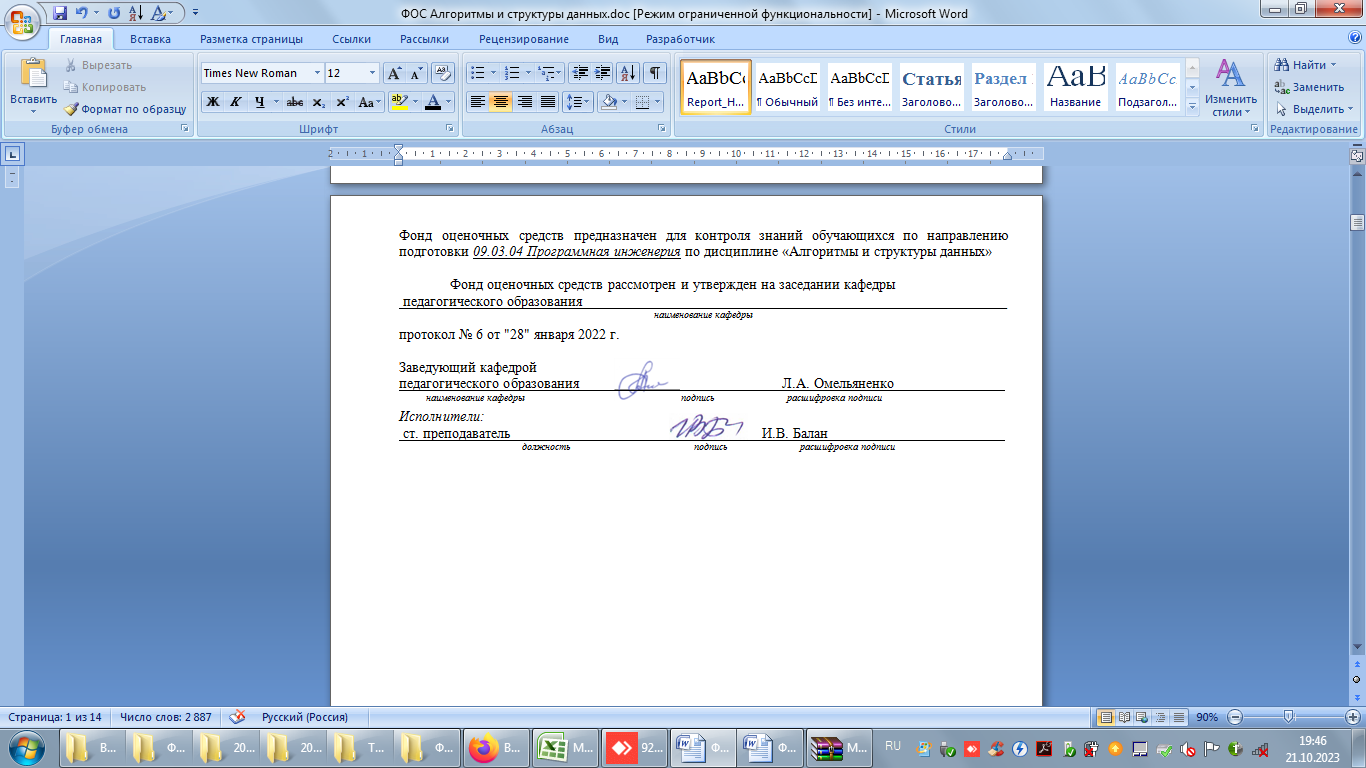 Раздел 1. Перечень компетенций, с указанием этапов их формирования в процессе освоения дисциплиныРаздел 2. Типовые контрольные задания и иные материалы, необходимые для оценки планируемых результатов обучения по дисциплине (оценочные средства). Описание показателей и критериев оценивания компетенций, описание шкал оцениванияБлок А А.0 Фонд тестовых заданий по дисциплине, разработанный и утвержденный в соответствии с Положением «О формировании фонда тестовых заданий по дисциплине»Структура данных представляет собойнабор правил и ограничений, определяющих связи между отдельными элементами и группами данных,набор правил и ограничений, определяющих связи между отдельными элементами данных,набор правил и ограничений, определяющих связи между отдельными группами данных,некоторую иерархию данных.Линейный список, в котором доступен только последний элемент, называетсястеком,очередью,деком,массивом,кольцом.Структура данных работа с элементами которой организована по принципу FIFO («первый пришел» - «первый ушел») это – a) стек,b) дек, 	c) очередь,d) список.Линейный последовательный список, в котором включение - исключение элементов возможно с обоих концов, называетсястеком,очередью,деком,кольцевой очередью.В чём особенности очереди ?открыта с обеих сторон,открыта с одной стороны на вставку и удаление,доступен любой элемент.В чём особенности стека ?открыт с обеих сторон на вставку и удаление,доступен любой элемент,открыт с одной стороны на вставку и удаление.Какую дисциплину обслуживания принято называть FIFO ?a) стек,b) очередь,c) дек.Какая операция читает верхний элемент стека без удаления ?a) pop,b) push,c) stackpop.9. Каково правило выборки элемента из стека ?a) первый элемент,b) последний элемент,c) любой элемент.10. Как освободить память от удаленного из списка элемента ?a) p = getnode,b) ptr(p) = nil,c) freenode (p) ,d) p = lst.11. Как создать новый элемент списка с информационным полем D ?a) p = getnode,b) p = getnode; info(p) = D;c) p = getnode; ptr(D) = lst.12. Как создать пустой элемент с указателем p?a) p = getnode,b) info (p),c) freenode (p),d) ptr (p) = lst.13. Сколько указателей используется в односвязных списках?a) 1 ,b) 2 ,c) сколько угодно.14. В чём отличительная особенность динамических объектов ?a) порождаются непосредственно перед выполнением программы,b) возникают уже в процессе выполнения программы,c) задаются в процессе выполнения программы.15. При удалении элемента из кольцевого списка…a) список разрывается,b) в списке образуется дыра,c) список становится короче на один элемент .А.1 Вопросы для опроса открытого типа (ответ словом, числом):1 Для чего используется указатель в кольцевых списках ?Ответ: для ссылки на предыдущий элемент 2 Сколько листьев должно быть в правильном дереве для множества из N элементов?Ответ N!3 Метод решения задач с оптимальной подструктурой и перекрывающимися подзадачами носит названиеОтвет: динамическое программирование3 Центральным результатом теории динамического программирования следует считатьОтвет: уравнение Беллмана4 Сохранение решений перекрывающихся подзадач носит названиеОтвет: кэширование5 Граф подзадач для вычисления чисел Фибоначчи являетсяОтвет: ациклическим6 Суммы биномиальных коэффициентов на диагоналях треугольника Паскаля являютсяОтвет: числами Фибоначчи7 Задача о независимом множестве эффективно решается методом динамического программирования, если рассматриваемый граф являетсяОтвет: деревом8 Как называются предки узла, имеющие уровень на единицу меньше уровня самого узлаОтвет: родителями9 Элемент дерева, на который не ссылаются другие, называетсяОтвет: корнем10 Граф, содержащий дуги и ребра, называетсяОтвет: смешаннымБлок BВ.1 Типовые задачи:1 Дан массив целых чисел nums и целое число target. Необходимо вернуть индексы двух чисел из массива nums, сумма которых равна target. Вы можете предположить, что каждый входной массив имеет только одно решение, и вы не можете использовать один и тот же элемент дважды. Вы можете вернуть ответ в любом порядке.Ответ: (возможное решение на Python) def twoSum(self, nums, target):    dict = {}    for i in range(len(nums)):        if target - nums[i] in dict:            return [i, dict[target - nums[i]]]        dict[nums[i]] = i    return None2 В графе K5 все ребра некоторого гамильтонова цикла имеют вес 2, а все остальные ребра - вес 3. Каков будет радиус дерева, построенного для этого графа с помощью алгоритма Дейкстры?Ответ: 13 В полном графе с множеством вершин {1, 2, 3, 4, 5, 6} каждое ребро ориентировано от вершины с меньшим номером к вершине с большим и имеет пропускную способность 1. Какова наибольшая величина потока от вершины 1 к вершине 6?Ответ: 54 В полном графе с множеством вершин {1, 2, 3, 4, 5, 6} каждое ребро ориентировано от вершины с меньшим номером к вершине с большим. Ребро (i, j) , i < j , имеет пропускную способность i . Какова наибольшая величина потока от вершины 1 к вершине 6?Ответ: 205 Последняя пара цифр чисел Фибоначчи образует последовательность с периодомОтвет: 300Блок C С.1 Индивидуальные творческие заданияНеобходимо разработать алгоритм кодирования списка строк в одну строку. Закодированная строка будет отправлена по сети и затем декодирована обратно в исходный список строк. Необходимо реализовать функции encode и decode.Ответ (возможное решение на Python): def encode(self, strs):    result = ""    for s in strs:        result += chr(len(s)) + s    return resultdef decode(self, s):    result = []    i = 0    while i < len(s):        length = ord(s[i])        i += 1        result.append(s[i:i+length])        i += length    return resultДаны корни двух бинарных деревьев p и q. Необходимо написать функцию, которая проверяет, являются ли они идентичными или нет. Два бинарных дерева считаются одинаковыми, если они имеют одинаковую структуру и узлы имеют одинаковое значение. Необходимо написать функцию, которая принимает на вход два корня бинарных деревьев p и q и проверяет, являются ли они идентичными.Ответ (возможное решение на Python): class Solution:    class TreeNode:        def __init__(self, val=0, left=None, right=None):                self.val = val                self.left = left                self.right = right    def isSameTree(self, p: TreeNode, q: TreeNode) -> bool:        if not p and not q:            return True        if not p or not q:            return False        if p.val != q.val:            return False        return self.isSameTree(p.left, q.left) and self.isSameTree(p.right, q.right)Дан массив целых чисел cost, где cost[i] - это стоимость i-го шага на лестнице. Когда вы платите стоимость, вы можете подняться на один или два шага. Можно начать с шага с индексом 0 или с шага с индексом 1. Верните минимальную стоимость, чтобы достичь вершины этажа.Ответ (возможное решение на Python):class Solution:    def minCostClimbingStairs(self, cost):        n = len(cost)        dp = [0] * n        dp[0] = cost[0]        dp[1] = cost[1]        for i in range(2, n):            dp[i] = cost[i] + min(dp[i-1], dp[i-2])        return min(dp[-1], dp[-2])Даны две строки text1 и text2. Необходимо найти длину наибольшей общей подпоследовательности (другими словами, наибольшей длины подпоследовательности, которая встречается в обеих строках). Если общей подпоследовательности нет, вернуть 0. Подпоследовательность - это новая строка, полученная из исходной строки путем удаления некоторых символов (их может и не быть), при этом относительный порядок оставшихся символов не изменяется. Например, "ace" является подпоследовательностью строки "abcde".Ответ (возможное решение на Python):class Solution:    def longestCommonSubsequence(self, text1: str, text2: str) -> int:        n, m = len(text1), len(text2)        dp = [[0] * (m + 1) for _ in range(n + 1)]        for i in range(1, n + 1):            for j in range(1, m + 1):                if text1[i - 1] == text2[j - 1]:                    dp[i][j] = dp[i - 1][j - 1] + 1                else:                    dp[i][j] = max(dp[i - 1][j], dp[i][j - 1])        return dp[-1][-1]Дан массив целых чисел nums. Начальная позиция установлена на первом индексе массива, каждый элемент в массиве представляет собой максимальную длину прыжка на этой позиции. Вернуть True, если можно достичь последнего индекса, и False в противном случае.Ответ (возможное решение на Python):class Solution:    def canJump(self, nums):        max_index = 0        for i, num in enumerate(nums):            if i > max_index:                return False            max_index = max(max_index, i + num)        return TrueБлок DЭкзаменационные вопросы.Алгоритмы. Определение, основные свойства.Временная сложность алгоритмов: время выполнения в худшем случае, в среднем, в лучшем случае.Понятие структуры данных. Классификация.Данные простых типов: данные числовых типов, данные символьного типа, данные логического типа.Массивы. Одномерные и многомерные массивы. Операции с массивами: ввод, вывод, обработка.Множества. Определение. Операции над множествами.Структуры последовательного доступа. Характеристика древовидной структуры данных.Построение идеально сбалансированного дерева.Понятие сортировки, ее эффективность; классификация методов сортировки.Понятие поиска и ключей, назначение и структуры алгоритмов поиска.Оптимизация поиска. Переупорядочивание таблицы с учетом вероятности поиска элемента. Дерево оптимального поиска.Алгоритм создания упорядоченного бинарного дерева.Принцип оптимальности. Уравнение БеллманаОпределение функции полезности. Свойства функции полезностиОписание показателей и критериев оценивания компетенций, описание шкал оцениванияОценивание выполнения практических заданий Оценивание индивидуального творческого заданияОценивание выполнения тестов Оценивание ответа на экзамене Раздел 3. Методические материалы, определяющие процедуры оценивания знаний, умений, навыков и (или) опыта деятельности, характеризующих этапы формирования компетенций.Основными этапами формирования компетенций по дисциплине при изучении студентами дисциплины являются последовательное изучение содержательно связанных между собой разделов. При оценивании результатов обучения: знания, умения, навыки и/или опыта деятельности (владения) в процессе формирования заявленных компетенций используются различные формы оценочных средств текущего и итогового контроля (промежуточной аттестации). Практическая работа заключается в выполнении обучающимися самостоятельно или под руководством преподавателя комплекса учебных заданий, направленных на совершенствование компетенции обучающихся и на уровне, необходимом для бакалавров. ИТЗ выполняются обучающимися (индивидуально или по группам) под руководством и наблюдением преподавателя. Сущность метода выполнения работ состоит в том, что учащиеся, изучив теоретический материал, выполняют практические упражнения по применению этого материала на практике, вырабатывая, таким образом, разнообразные умения и навыки. Основой для определения отметки на экзамене служит уровень усвоения обучающимися материала и уровень формирования необходимых компетенций, предусмотренного учебной программой дисциплины. Эти требования следующие:  отметки "отлично" заслуживает обучающийся, обнаруживший всестороннее, систематическое и глубокое знание учебно-программного материала, умение свободно выполнять задания, предусмотренные программой, усвоивший основную и знакомый с дополнительной литературой, рекомендованной программой. Как правило, отметка "отлично" выставляется обучающимся, усвоившим взаимосвязь основных понятий дисциплины в их значении для приобретаемой профессии, проявившим творческие способности в понимании, изложении и использовании учебно-программного материала;  отметки "хорошо" заслуживает обучающийся, обнаруживший полное знание учебно-программного материала, успешно выполняющий предусмотренные в программе задания, усвоивший основную литературу, рекомендованную в программе. Как правило, отметка "хорошо" выставляется обучающимся, показавшим систематический характер знаний по дисциплине и способным к их самостоятельному пополнению и обновлению в ходе дальнейшей учебной работы и профессиональной деятельности;  отметки "удовлетворительно" заслуживает обучающийся, обнаруживший знания основного учебно-программного материала в объеме, необходимом для дальнейшей учебы и предстоящей работы по профессии, справляющийся с выполнением заданий, предусмотренных программой, знакомых с основной литературой, рекомендованной программой. Как правило, отметка "удовлетворительно" выставляется обучающимся, допустившим погрешности в ответе на экзамене и при выполнении экзаменационных заданий, но обладающим необходимыми знаниями для их устранения под руководством преподавателя;  отметка "неудовлетворительно" выставляется обучающемуся, обнаружившему пробелы в знаниях основного учебно-программного материала, допустившему принципиальные ошибки в выполнении предусмотренных программой заданий.Таблица  - Формы оценочных средств Формируемые компетенцииКод и наименование индикатора достижения компетенцииПланируемые результаты обучения по дисциплине, характеризующие этапы формирования компетенцийВиды оценочных средств/шифр раздела в данном документеПК*-1:Способен использовать современные технологии разработки программных средств объектов профессиональной деятельностиПК*-1-В-1 Знает способы описания информационных структур на языках программирования высокого уровня и алгоритмы поиска и сортировки данныхПК*-1-В-2 Представляет типовые информационные структуры на языках программирования высокого уровня и программирует базовые алгоритмы поиска и сортировки данныхЗнать:способы описания информационных структур на языках программирования высокого уровня и алгоритмы поиска и сортировки данныхБлок A – задания репродуктивного уровняТестовые заданияВопросы для собеседованияПК*-1:Способен использовать современные технологии разработки программных средств объектов профессиональной деятельностиПК*-1-В-1 Знает способы описания информационных структур на языках программирования высокого уровня и алгоритмы поиска и сортировки данныхПК*-1-В-2 Представляет типовые информационные структуры на языках программирования высокого уровня и программирует базовые алгоритмы поиска и сортировки данныхУметь:представлять типовые информационные структуры на языках программирования высокого уровня и программировать базовые алгоритмы поиска и сортировки данныхБлок B – задания реконструктивного уровняТиповые задачиПК*-1:Способен использовать современные технологии разработки программных средств объектов профессиональной деятельностиПК*-1-В-1 Знает способы описания информационных структур на языках программирования высокого уровня и алгоритмы поиска и сортировки данныхПК*-1-В-2 Представляет типовые информационные структуры на языках программирования высокого уровня и программирует базовые алгоритмы поиска и сортировки данныхВладеть:способностью представлять типовые информационных структур на языках программирования высокого уровня, программировать базовые алгоритмы поиска и сортировки данныхБлок C – задания практико-ориентированного и/или исследовательского уровняТворческие задания4-балльнаяшкалаОтличноХорошоУдовлетворительноНеудовлетворительно100 балльная шкала86-10075-8550-740-49Бинарная шкалаЗачтеноЗачтеноЗачтеноНе зачтено4-балльная шкалаПоказателиКритерииОтлично1. Полнота выполнения практического задания;2. Своевременность выполнения задания;3. Последовательность и рациональность выполнения задания;4. Самостоятельность решения;5. и т.д.Задание решено самостоятельно. При этом составлен правильный алгоритм решения задания, в логических рассуждениях, в выборе формул и решении нет ошибок, получен верный ответ, задание решено рациональным способом.Хорошо1. Полнота выполнения практического задания;2. Своевременность выполнения задания;3. Последовательность и рациональность выполнения задания;4. Самостоятельность решения;5. и т.д.Задание решено с помощью преподавателя. При этом составлен правильный алгоритм решения задания, в логическом рассуждении и решении нет существенных ошибок; правильно сделан выбор формул для решения; есть объяснение решения, но задание решено нерациональным способом или допущено не более двух несущественных ошибок, получен верный ответ.Удовлетворительно1. Полнота выполнения практического задания;2. Своевременность выполнения задания;3. Последовательность и рациональность выполнения задания;4. Самостоятельность решения;5. и т.д.Задание решено с подсказками преподавателя. При этом задание понято правильно, в логическом рассуждении нет существенных ошибок, но допущены существенные ошибки в выборе формул или в математических расчетах; задание решено не полностью или в общем виде.Неудовлетворительно 1. Полнота выполнения практического задания;2. Своевременность выполнения задания;3. Последовательность и рациональность выполнения задания;4. Самостоятельность решения;5. и т.д.Задание не решено.4-балльная шкалаПоказателиКритерииЗачтеноПолнота выполнения практического задания;Своевременность выполнения задания;Последовательность и рациональность выполнения задания;Самостоятельность решения.Задание решено самостоятельно либо с подсказками преподавателя. При этом составлен правильный алгоритм решения задания, в логическом рассуждении и решении нет ошибок либо допущены существенные; правильно сделан выбор формул для решения; есть объяснение решения; допускается, что задание решено нерациональным способом или допущено не более двух несущественных ошибок, получен верный ответ.Не зачтеноПолнота выполнения практического задания;Своевременность выполнения задания;Последовательность и рациональность выполнения задания;Самостоятельность решения.Задание не решено.4-балльная шкалаПоказателиКритерииОтлично1. Полнота выполнения тестовых заданий;2. Своевременность выполнения;3. Правильность ответов на вопросы;4. Самостоятельность тестирования;5. и т.д.Выполнено более 86 % заданий предложенного теста, в заданиях открытого типа дан полный, развернутый ответ на поставленный вопрос.Хорошо1. Полнота выполнения тестовых заданий;2. Своевременность выполнения;3. Правильность ответов на вопросы;4. Самостоятельность тестирования;5. и т.д.Выполнено 70-85% заданий предложенного теста, в заданиях открытого типа дан полный, развернутый ответ на поставленный вопрос; однако были допущены неточности в определении понятий, терминов и др.Удовлетворительно1. Полнота выполнения тестовых заданий;2. Своевременность выполнения;3. Правильность ответов на вопросы;4. Самостоятельность тестирования;5. и т.д.Выполнено50-69 % заданий предложенного теста, в заданиях открытого типа дан неполный ответ на поставленный вопрос, в ответе не присутствуют доказательные примеры, текст со стилистическими и орфографическими ошибками.Неудовлетворительно 1. Полнота выполнения тестовых заданий;2. Своевременность выполнения;3. Правильность ответов на вопросы;4. Самостоятельность тестирования;5. и т.д.Выполнено менее 50% заданий предложенного теста, на поставленные вопросы ответ отсутствует или неполный, допущены существенные ошибки в теоретическом материале (терминах, понятиях).4-балльная шкалаПоказателиКритерииОтлично1. Полнота изложения теоретического материала;2. Полнота и правильность решения практического задания;3. Правильность и/или аргументированность изложения (последовательность действий);4. Самостоятельность ответа;5. Культура речи;6. и т.д.Дан полный, в логической последовательности развернутый ответ на поставленный вопрос, где он продемонстрировал знания предмета в полном объеме учебной программы, достаточно глубоко осмысливает дисциплину, самостоятельно, и исчерпывающе отвечает на дополнительные вопросы, приводит собственные примеры по проблематике поставленного вопроса, решил предложенные практические задания без ошибок.Хорошо1. Полнота изложения теоретического материала;2. Полнота и правильность решения практического задания;3. Правильность и/или аргументированность изложения (последовательность действий);4. Самостоятельность ответа;5. Культура речи;6. и т.д.Дан развернутый ответ на поставленный вопрос, где студент демонстрирует знания, приобретенные на лекционных и семинарских занятиях, а также полученные посредством изучения обязательных учебных материалов по курсу, дает аргументированные ответы, приводит примеры, в ответе присутствует свободное владение монологической речью, логичность и последовательность ответа. Однако допускается неточность в ответе. Решил предложенные практические задания с небольшими неточностями.Удовлетворительно1. Полнота изложения теоретического материала;2. Полнота и правильность решения практического задания;3. Правильность и/или аргументированность изложения (последовательность действий);4. Самостоятельность ответа;5. Культура речи;6. и т.д.Дан ответ, свидетельствующий в основном о знании процессов изучаемой дисциплины, отличающийся недостаточной глубиной и полнотой раскрытия темы, знанием основных вопросов теории, слабо сформированными навыками анализа явлений, процессов, недостаточным умением давать аргументированные ответы и приводить примеры, недостаточно свободным владением монологической речью, логичностью и последовательностью ответа. Допускается несколько ошибок в содержании ответа и решении практических заданий.Неудовлетворительно 1. Полнота изложения теоретического материала;2. Полнота и правильность решения практического задания;3. Правильность и/или аргументированность изложения (последовательность действий);4. Самостоятельность ответа;5. Культура речи;6. и т.д.Дан ответ, который содержит ряд серьезных неточностей, обнаруживающий незнание процессов изучаемой предметной области, отличающийся неглубоким раскрытием темы, незнанием основных вопросов теории, несформированными навыками анализа явлений, процессов, неумением давать аргументированные ответы, слабым владением монологической речью, отсутствием логичности и последовательности. Выводы поверхностны. Решение практических заданий не выполнено, т.е студент не способен ответить на вопросы даже при дополнительных наводящих вопросах преподавателя.№п/пНаименованиеоценочногосредстваКраткая характеристика оценочного средстваПредставление оценочного средства в фонде1Практические задания  и творческие задачиРазличают задачи и задания:а)	репродуктивного уровня, позволяющие оценивать и диагностировать знание фактического материала (базовые понятия, алгоритмы, факты) и умение правильно использовать специальные термины и понятия, узнавание объектов изучения в рамках определенного раздела дисциплины;б)	реконструктивного уровня, позволяющие оценивать и диагностировать умения синтезировать, анализировать, обобщать фактический и теоретический материал с формулированием конкретных выводов, установлением причинно-следственных связей;в)	творческого уровня, позволяющие оценивать и диагностировать умения, интегрировать знания различных областей, аргументировать собственную точку зрения.Рекомендуется для оценки знаний умений и владений студентов.Форма предоставления ответа студента: письменная.Перечень задач и заданий2Собеседование(на практическом занятии)  Средство контроля, организованное как специальная беседа преподавателя с обучающимся на темы, связанные с изучаемой дисциплиной, и рассчитанное на выяснение объема знаний обучающегося по определенной теме. Рекомендуется для оценки знаний студентов.Вопросы по разделам дисциплины3Тест Система стандартизированных простых и комплексных заданий, позволяющая автоматизировать процедуру измерения уровня знаний, умений и владений обучающегося.Рекомендуется для оценки знаний, умений и владений студентов.Используется веб-приложение «Универсальная система тестирования БГТИ». На тестирование отводится 60 минут. Каждый вариант тестовых заданий включает 30 вопросов. За каждый правильный ответ на вопрос дается 1 балл. Оценка  выставляется в соответствии с 4-балльной шкалой оцениванияФонд тестовых заданий4ЭкзаменВ экзаменационный билет включено два теоретических вопроса и практическое задание, соответствующие содержанию формируемых компетенций. Экзамен проводится в устной форме. На ответ и решение задачи студенту отводится 30 минут. По итогам выставляется дифференцированная оценка с учетом шкалы оценивания.Перечень вопросов для контроля